Добрый день! Объединение 3D моделирование продолжает дистанционные занятия и вот что мы для Вас приготовили. Все мы знаем что в медицине 3д печать большой помощник и мы с Вами можем помочь нашим врачам. А вот и задание нарисовать модель держателя для маски, что бы разгрузить уши, ведь долгая носка маски начинает натирать, а на сегодняшний день это главное средство защиты наших медиков,  в любом удобном 3D редакторе (Tinkercad, Blender, Fusion 360, Kompas 3D и т.д.) или другим удобным способом (Paint, Paint 3D) и даже обычный рисунок, подойдет все! 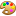 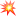 Примеры держателей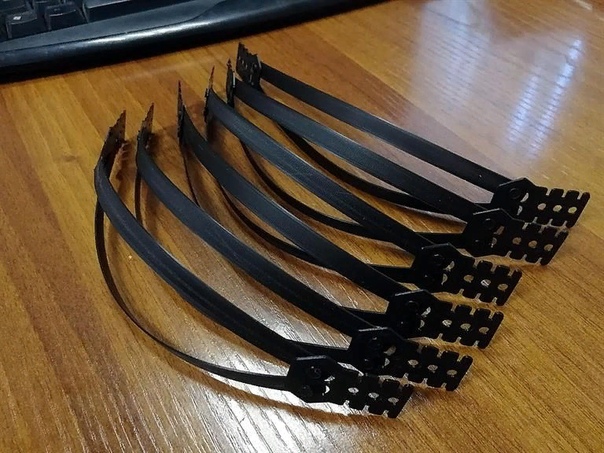 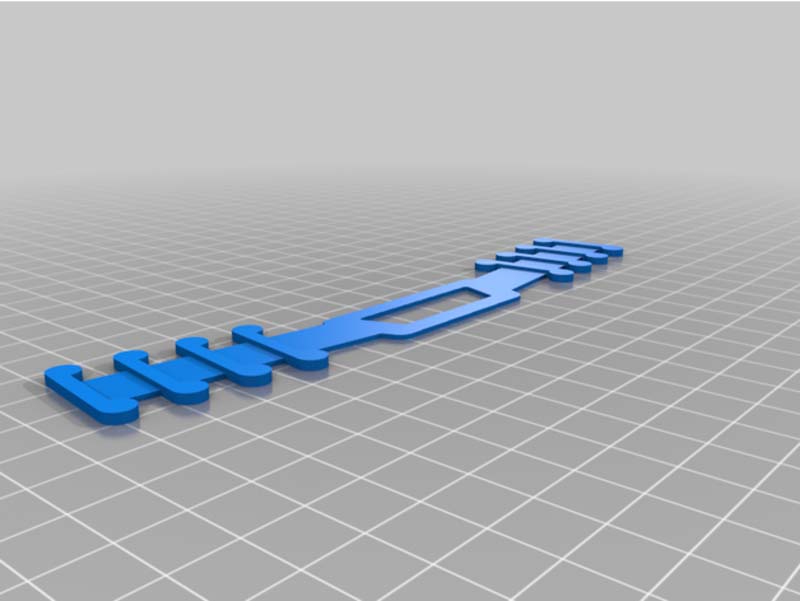 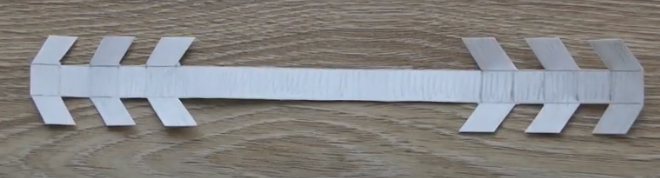 